BIODATA MAHASISWA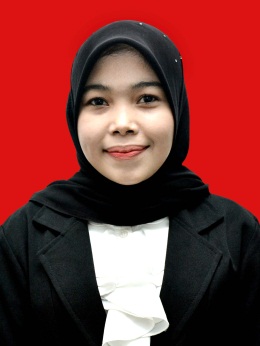 IDENTITAS DIRINama			: Afwah LubisNPM			: 182114178Tempat/Tgl Lahir		: Banda Aceh, 28 Desember 1995Jenis Kelamin		: PerempuanAgama			: IslamAnak Ke			: 4 (empat)Alamat	: Jl. Tgk. Tuan Ceukok No. 4 Blang Cut	  Kec. Lueng Bata Banda AcehNo. Telp/HP			: 0823 6107 0630PENDIDIKANSD				: MIN Sukadamai Banda AcehSMP			: MTsN Model Banda AcehSMA			: SMA Negeri 8 Banda AcehPerguruaan Tinggi	: Akademi Farmasi Pemerintah Aceh  S1 Universitas Muslim Nusantara   Al-WashliyahDosen Pembimbing	: 1. Dr. Ridwanto, M.Si			  2. Anny Sartika Daulay, S.Si., M.SiJudul skripsi	: Skrining Fitokimia Dan Aktivitas    Antioksida Ekstrak  Bawang Merah   (Allium cepa L.) Dan Bawang Putih   (Allium sativum L.) Dengan Metode DPPHOrang TuaNama (Ayah)		: Endar LubisPekerjaan 			: WiraswastaNama (Ibu)		: Nazirah, A.Md, FarmPekerjaan			: PNSAlamat	: Jl. Tgk. Tuan Ceukok No. 4 Blang Cut	  Kec. Lueng Bata Banda Aceh